СОГЛАСОВАНА								          УТВЕРЖДЕНАУправляющим советом                                              директором МАОУ Черемшанская СОШпротокол №2 						       _______________Болтунов Н.Е.от 01.02.2021 г.                                     				ПРОГРАММАЛЕТНЕГО ОЗДОРОВИТЕЛЬНОГО ЛАГЕРЯС ДНЕВНЫМ ПРЕБЫВАНИЕМ ДЕТЕЙ «Радуга»Филиала МАОУ Черемшанская СОШ –Мезенская ООШ «Город детства»(комплексная, краткосрочная)Ишимский район – 2021ОглавлениеПаспорт программы………………………………………….…..……...3Пояснительная записка……………………...………….…………….....6Цель и задачи программы……….……………………………………....15Этапы реализации программы……………………………………..........17Содержание деятельности………………………...………………..........24Механизмы реализации программы………………………………….....36Условия реализации программы…………………………………….…..39Режим дня ………………………………………………………………...51План-сетка мероприятий………………………………………………....53Ожидаемые результаты реализации программы……………...……......61Список используемой литературы……………………………...……….63Приложение ……………………………………………………...…….…641.Паспорт программы «Город детства» лагеря дневного пребыванияФилиала МАОУ Черемшанская СОШ - Мезенская ООШ «Радуга»2. Пояснительная запискаЛетние каникулы для детей – это всегда зарядка новой энергией, приобретение новых знаний, продолжение освоения мира, время открытий и побед. Значимость летнего периода для оздоровления и воспитания детей, удовлетворения детских интересов и расширения кругозора невозможно переоценить. При правильной организации летней занятости детей и подростков можно говорить о социальном оздоровлении, гражданском взрослении и духовно-нравственном росте каждого отдельного ребенка. Известно, что далеко не все родители находят экономические и социальные возможности для предоставления своему ребенку полноценного, правильно организованного отдыха. Поэтому открытие на базе школы летнего оздоровительного лагеря с дневным пребыванием, является лучшим решением для физического, интеллектуального, нравственного, духовного и эмоционального оздоровления детей и подростков в благоприятных созданных оздоровительно-образовательных условиях. Посещение лагеря способствует формированию у ребят самоутверждения личности в коллективе, общения, коммуникативных навыков, доброжелательности, воспитание чувства коллективизма.Формируя воспитательное пространство лагеря, все дети, посещающие лагерь, становятся участниками длительной сюжетно-ролевой игры со своими законами и правилами, принципами организации педагогического процесса в рамках реализации программы лагеря. Анализ реализации программы летнего отдыхапришкольного лагеря в 2020 годуВ период с июля по август 2020 года в лагере дневного пребывания нашей школы отдохнуло 70 детей. Лагерь работал в закрытом режиме. Несмотря на все ограничения и меры, принятые по предотвращению коронавирусной инфекции, проводилась работа с целью сохранения и укрепления здоровья детей.К открытию лагеря была проведена предварительная работа:1. В области соблюдения санитарно-гигиенических требований по предотвращению коронавирусной инфекции:- проведено санитарно-гигиеническое обучение персонала;- проведена подготовка к выполнению гигиенических требований к устройству, содержанию и организации режима оздоровительного лагеря с дневным пребыванием детей согласно санитарно-эпидемиологическим правилам (Санитарно-эпидемиологическое заключение);- проведено обследование для оформления акта приемки оздоровительного лагеря (Акт приемки оздоровительного лагеря);- разработан режим работы лагеря с новыми требованиями;2. В области кадрового обеспечения:- подобран персонал лагеря (начальник лагеря, воспитатели, инструктор по физической культуре), который занимается реализацией образовательной программы лагеря;- проведен инструктаж персонала по организации безопасного пребывания детей в лагере, проведены организационные совещания по режиму работы.3. В области нормативно-правового обеспечения:- создана нормативно-правовая база4. В области организации воспитательной деятельности:Досуговая деятельность – это процесс активного общения, удовлетворения потребностей детей в контактах. Творческой деятельности, интеллектуального и физического развития ребенка, формирования его характера. Организация досуговой деятельности детей – один из компонентов единого процесса жизнедеятельности ребенка в период пребывания его в лагере.Формы работы: игра; конкурс; викторина; праздник; турнир; посещение музея; просмотр фильма; чтение книги; дискотека; соревнование; эстафеты; занятия в кружках.Каждый день лагерной смены строился на основе маршрута по разным остановкам. Маршрут всей смены ребята могли видеть на карте в информационном уголке лагеря. О том, что предстояло узнать, ребята видели на стенде в рубрике «Сегодня в лагере», фотоотчет «Карта лагеря». Дети приняли участие во флешмобе «Я люблю Россию!», «Нормы ГТО – нормы жизни»; конкурсе рисунков на асфальте «Пусть всегда будет солнце», в конкурсе рисунков и плакатов на тему «Незабываемый момент», «Украсим Родину цветами», литературном конкурсе «Слово о войне»; в конкурсно-развлекательной программе «Мистер и Миссис Лето», «Должны смеяться дети», в игровой программе «Угадай песню по картинке»; в игре «Зарница»; в викторине «Юный патриот», посвященной 75-летию Победы, в квест-игре «Дорогами Победы».Большое внимание в лагере уделялось спортивно-оздоровительной работе. Каждое утро дети проводили оздоровительную физическую зарядку, чередуя ее со спортивными упражнениями. Ни одного дня не проходило без подвижных игр на свежем воздухе. Проводились как командные игры (пионербол, футбол, баскетбол), так и турниры по личному первенству (шахматно-шашечный турнир). Также проводились спортивные мероприятия с оздоровительной направленностью.Большое внимание уделялось проблемам детской безопасности в разных жизненных ситуациях. Проверить умение вести себя в экстремальных ситуациях и знание правил безопасного поведения при пожаре позволила тренировочная эвакуация, проведенная во второй день работы школьного лагеря. Она прошла организованно и быстро, воспитатели и дети показали навыки правильного поведения в чрезвычайных ситуациях. Ежедневно с детьми лагеря дневного пребывания проводились беседы о безопасной жизнедеятельности, минутки здоровья, которые учили ребят правильно ухаживать за зубами, контролировать осанку, определять правильные полезные и опасные продукты для человека. В течение лагерной смены прошли инструктажи по правилам дорожного движения, по профилактике правонарушений, о действиях при укусе клещей, о поведении во время пожара, разъяснительный инструктаж об энтеровирусной инфекции, распространили памятки юного пешехода и о поведении на воде.Ребята смогли раскрыть свои творческие способности, таланты при подготовке концертов, праздников, КТД, в конкурсах рисунков и поделок из природного материала. Все мероприятия сплачивали детей, развивали в них взаимовыручку, доброжелательность, активность.Большое внимание в лагере уделялось организации кружковой деятельности. Так, на базе лагеря дневного пребывания были организованы три кружка по интересам детей: «Волшебный карандаш», «Здоровье в движении», «Калейдоскоп». Дети с удовольствием посещали эти кружки.   На занятиях кружка «Здоровье в движении» ребята не только играли в различные игры на свежем воздухе, но и изготовляли буклеты «Внимание, дети!». В лагере были организованы уголки по безопасности дорожного движения. Кружковцы выступали перед лагерем с агитацией по соблюдению ПДД, раздали детям памятки «Правила поведения во время каникул», помогали воспитателям в организации и проведении мероприятий. В конце лагерной смены была организована выставка лучших творческих работ ребят из кружка «Калейдоскоп», а юные художники показали свои таланты, организовав выставку творческих работ.        Во время оздоровительной смены в лагере дневного пребывания предусматривалось максимальное время для пребывания детей на свежем воздухе в целях использования естественных природных факторов для закаливания ребят и с целью предотвращения коронавирусной инфекции.             Воспитатели пришкольного лагеря сумели создать безопасные условия для жизни детей, за время смены не отмечено ни одного несчастного случая или случая травматизма детей. Было проведено два медицинских обследования состояния здоровья детей, были отмечены результаты укрепления здоровья детей: увеличение веса отмечено у 54 % детей, снижения веса не было ни у одного ребёнка.        Так же воспитатели уделяли большое внимание тому, чтобы отряды между собой не пересекались.Посещаемость лагеря детьми составила 100%. В конце работы лагеря была проведена диагностика удовлетворённости детей и родителей организацией отдыха. Анализ результатов показал, что в целом дети и родители довольны деятельностью лагеря, у детей остались положительные впечатления от пребывания в нём.В лагере проводилась ежедневная индивидуальная диагностика. Дети оценивали себя и свои возможности. К концу смены дети научились анализировать прошедший день, у многих повысилась самооценка, дети научились критически подходить к своим действиям и действиям коллектива. Воспитателями отмечена положительная динамика в межличностных отношениях между детьми. Исходя из полученных данных, можно сделать вывод о том, что созданная атмосфера в лагере с дневным пребыванием комфортная, временные детские коллективы вполне можно считать сформированными.По результатам анкетирования летней кампании 2020 года 90% детей считают, что лагерь вызывает повышенный интерес ребят, они с удовольствием посещали бы его и в следующее лето. Поэтому в плане на лето 2021г. предусматривается учет и пожелание детей. Анкетирования на выходе показали, что всем детям понравилась жизнь в лагере, каждый смог чему-то научиться сам и научить других. Все желали друг другу удачных каникул, исполнения желаний, успехов. В сердце каждого останутся мероприятия, проводимые в отрядах.   Результаты анкетирования свидетельствуют, что в целом ожидания от пребывания в лагере с дневным пребыванием «Радуга» у ребят оправдались.Ежедневно проводились методические «летучки» воспитателей по корректировке работы лагеря с дневным пребыванием. Все запланированные КТД выполнены и проведены на хорошем организационном уровне. Проведение коллективно-творческих дел необходимо для развития у ребенка базовых компетенций, коммуникативных отношений, чувства сопереживания, коллективизма; развития кругозора, знакомство детей с различными профессиями людей.Анализ работы оздоровительного летнего лагеря прошедших годов показал, что очень эффективной является работа, построенная в форме игры. В прошлом году лагерь работал по программе «Потомки Победы». Эта программа полностью отвечала требованиям и задачам, поставленным перед педагогами, работающими в летнее время с детьми. Ребята с удовольствием создавали свои спортивные команды, принимали активное участие в играх, эстафетах, конкурсах, викторинах, сопереживали друг другу, велась книга рекордов лагеря. Возможность лично окунуться в мир спорта, игры и фантазии, показать свои способности никого из детей не оставило равнодушным.Питание в лагере с дневным пребыванием было организовано на базе школьной столовой. Санитарно-гигиенические нормы в столовой и в целом в лагере соблюдались. Меню было разнообразным. Дети получали все необходимые для них продукты питания. Проводилась С-витаминизация компотов. Таким образом, организация летнего отдыха обучающихся Мезенской ООШ в лагере с дневным пребыванием детей в 2020 году обеспечила оздоровление и развитие интеллектуальных и творческих способностей учащихся. По окончанию смены о работе летнего лагеря был составлен фотоотчет и создан видеофильм.В процессе работы лагеря встретились следующие трудности и проблемы:- недостаточное оснащение воспитательного процесса спортивным инвентарем, играми, игрушками, канцтоварами;- у некоторых детей наблюдалась пассивность в отношении к мероприятиям, нежелание участвовать в мероприятиях.Для преодоления этих трудностей воспитатели проводили индивидуальные беседы с детьми, старались вовлечь их в работу. В основном, дети с удовольствием принимали участие в различных мероприятиях лагеря.Лагерь – это новый образ жизни детей, новый режим с его особым романтическим стилем и тоном. Это жизнь в новом коллективе, это, наконец, новая природосообразная деятельность. Ведь не зря в известной песне О. Митяева поется: «Лето – это маленькая жизнь!», а значит, прожить ее нужно так, чтобы всем: и детям и тем, кто будет организовывать отдых, было очень здорово. Это время игр, развлечений, свободы в выборе занятий и период свободного общения детей.Лагерь дневного пребывания детей располагается на базе Мезенской основной школы, по адресу Ишимский район, д. Мезенка, ул. Центральная, 56а, кабинеты 7, 8, 9, 1, 2, 4 и предназначен для детей 6 лет 6 месяцев - 17 лет включительно.Педагогический коллектив Мезенской ООШ совместно с родительским коллективом самостоятельно планирует свою работу по досуговому отдыху детей и подростков, пользуясь собственным опытом работы, методическими материалами библиотеки, учитывая пожелания детей и родителей, установленные в процессе бесед и анкетирования.Данная программа по своей направленности является комплексной, т. е. включает в себя разноплановую деятельность, объединяет различные направления оздоровления, отдыха и воспитания детей в условиях лагеря дневного пребывания.По продолжительности программа является краткосрочной, т. е. реализуется в течение лагерной смены.Программа разработана с учетом следующих законодательных нормативно-правовых документов:Конституцией Российской Федерации, 1993 г.Конвенцией о правах ребёнка, ООН,1991 г.Законом РФ «Об образовании» № 273-ФЗ от 29.12.2012 г.;Федеральным законом «Об основных гарантиях прав ребёнка» в РФ от 24.07.1998 г. 124-ФЗ;Трудовым кодексом РФ от 30.12.2001 г. № 197-ФЗ;Федеральным законом «О внесении изменений и дополнений в закон РФ «О защите прав потребителей и кодекс РСФСР «Об административных нарушениях» от 09.01.1996 г. №2-ФЗ;Типовое положение о детском оздоровительном лагере (письмо Минздравсоцразвития России от 14.11.2011 г. № 18-2/10/1 – 7164);Приказом Министерства Образования РФ №9 2688 от 13.07.2001 г. «Об учреждении порядка проведения смен профильных лагерей, с дневным пребыванием, лагерей труда и отдыха»;постановление Главного государственного санитарного врача Российской   Федерации от 28 января 2021 г. № 4 «Об утверждении санитарных правил и норм    СанПиН 3.3686-21 «Санитарно-эпидемиологические требования по профилактике   инфекционных болезней» (зарегистрировано Минюстом России 15 февраля 2021 г.   № 62500) (вступает в силу с 1 сентября 2021 г.);Распоряжением Правительства Тюменской области от  14 декабря 2020 года N 980-рп «Об организации детской оздоровительной кампании в Тюменской области в 2021 году»;Распоряжением администрации Ишимского муниципального района Тюменской области от 26.01.2021№  41-р «Об организации детской оздоровительной кампании в Ишимском районе в 2021 году»Приказом отдела образования администрации Ишимского муниципального района Тюменской области «Об организации летнего отдыха, занятости детей и подростков в 2021 году»;Уставом МАОУ Черемшанской СОШ;Положением о лагере дневного пребывания;Правилами внутреннего распорядка лагеря дневного пребывания;Правилами по технике безопасности, пожарной безопасности;Рекомендациями по профилактике детского травматизма, предупреждению несчастных случаев с детьми в школьном оздоровительном лагере;Инструкциями по организации и проведению туристических походов и экскурсий;Должностными инструкциями работников;Санитарными правилами о прохождении медицинского осмотра;Заявлениями от родителей;Правилами регистрации детей при поступлении и выбытии;Актом приемки лагеря;24. Планом работы.3. Цель и задачи программыЦель: создание условий для полноценного отдыха, оздоровления детей, развития их внутреннего потенциала, содействия формированию ключевых компетенций воспитанников на основе включения их в разнообразную деятельность.Задачи:1. Расширение кругозора учащихся, развитие их познавательных интересов.2. Укрепление физического и психического здоровья детей.3. Развитие индивидуальных способностей детей, приобщение к творческой деятельности,4. Охват организованным отдыхом детей.5. Создание необходимых условий для самореализации учащихся в различных сферах деятельности.6. Улучшение отношений в среде детей и подростков, устранение негативных проявлении, искоренение вредных привычек.        7. Укрепление дружбы и сотрудничества между детьми, между детьми и педагогами, между детьми и старшим поколением.	Участники программы:1. Участниками программы «Город детства» являются обучающиеся Тюменской области, школы, будущие первоклассники, педагогические работники. Количество обучающихся 70 человек из д. Мезенка, д. Таловка, п. Лозовое, г. Ишим Тюменской области.2.   Возраст воспитанников лагеря с дневным пребыванием от 6 лет 6 месяцев  до 17 лет включительно.3.   Преимущество при зачислении в летний лагерь с дневным пребыванием «Радуга» имеют дети из многодетных, неполных, малообеспеченных семей, дети-сироты, дети, лишившиеся попечения родителей, дети-инвалиды, дети с ОВЗ.4.  Зачисление детей в лагерь производится в соответствии с заявлениями родителей или лиц, их заменяющих.5. Работники лагеря несут личную ответственность за жизнь и здоровье детей в пределах, возложенных на них обязанностей.4. Этапы реализации программыПрограмма включает в себя следующие этапы:Подготовительный этап (январь – май 2021 года) – проведение совещаний при директоре по подготовке школы к летнему сезону; издание приказа по школе о проведении летней кампании; разработка программы работы лагеря дневного пребывания «Радуга»; подбор кадров; создание методической базы программы; привлечение детей и подростков к участию в предлагаемых формах работы; выявление лидеров и привлечение их к организации взаимодействия. Формирование пакета психолого-педагогических диагностик и анкет для детей разных категорий и их родителей; проведение родительских собраний и индивидуальной работы с родителями.Организационный этап (с 1 июня по 4 июня 2021 года)  – этот период короткий по количеству дней, всего лишь 2-3 дня. Основной деятельностью этого этапа является: встреча детей, проведение диагностики по выявлению лидерских, организаторских и творческих способностей; запуск программы «Потомки Победы», знакомство с правилами жизнедеятельности лагеря.Основной этап (с 1 июня по 22 июня 2021 года) – Происходит реализация программы: отряды участвуют в мероприятиях тематических недель, зарабатывают ордена и медали в отрядную копилку. Здесь же приходят к пониманию, большой роли взаимопомощи. Это период самореализации детей, сплочение коллектива. Проводится контрольное тестирование на анализ психологического климата в отрядах. Ежедневное наблюдение за состоянием детей воспитателями, медицинским работником с занесением соответствующих записей в журналы (осмотр на отсутствие клещей утром и после улицы, осмотр на отсутствие травм утром и по мере необходимости в течение дня, осмотр при подозрении на заболевание или недомогание), экстренное реагирование при наличии перечисленного. Выполнение требований по охране труда, своевременное проведение инструктажей.Заключительный этап (июнь-июль 2021 года) – «круглый стол» по итогам деятельности лагеря дневного пребывания, подготовка документации по результатам работы лагеря. Задачи: создание условий для адекватной оценки полученных знаний и навыков, а также положительного подведения итогов. В этот период необходимо учесть, какое впечатление оставила игра у детей. Для этого проводится анкетирование. В заключение игры определяется отряд-лидер и награждение активных участников программы. Постлагерный этап (август-сентябрь 2021 года) – мониторинг эффективности проделанной работы, анализ данных психолого-педагогических диагностик; определение результативности реализации программы; анализ предложений по дальнейшему развитию, внесённых детьми, педагогами; составление итоговой документации; обобщение передового педагогического опыта; проведение педагогического совета; разработка рекомендаций для педагогов и воспитателей; определение перспективных задач на следующий год.Сроки действия программы: программа рассчитана на реализацию в одну лагерную смену – с 1 июня по 22 июня 2021г.5. Содержание деятельностиПродолжительность смены 21 календарный день. Руководство смены осуществляется начальником лагеря, за программное и методическое обеспечение отвечают воспитатели. Задача воспитателей: максимально обеспечить всех ребят возможностью интеллектуального развития школьников, их познавательных интересов, продуктивно работать по охране и укреплению здоровья детей.Высшим органом самоуправления является общий сбор участников смены. Обязательно он соберется 2 раза, перед началом лагеря, чтобы утвердить предложенный советом план намеченных мероприятий и в конце смены для подведения итогов. Проводятся ежедневные линейки, на которых дается старт предстоящим мероприятиям и подводится итог прошедшего дня. Действует орган самоуправления: совет командиров, который собирается ежедневно. Совет разрабатывает и утверждает основные дела. Именно совет в конце дня подсчитывает и подводит итоги соревнований между командами. В совет входят: педагоги-воспитатели, командиры отрядов.Дети, посещающие лагерь, имеют право выбора командира отряда. Традиционно в лагере три команды. Тесное сотрудничество и взаимопомощь во время каждодневной командной игры должны сплотить детей разных возрастов. Тематика смены «Город детства» обыгрывает идею строительства и функционирования города творчества и радости в рамках большой сюжетно-ролевой игры. Жизнь лагерной смены моделирует жизнь города, в котором каждый отряд - семья. Смена будет проходить в форме сюжетно-ролевой игры «Город детства». Слово «Город» означает форму организации смены, основанную на признании ценностей равенства, свободы, справедливости. Это своеобразное государство, где в своих правах и обязанностях равны как дети, так и взрослые. Сюжетно-ролевая игра как форма жизнедеятельности даёт большие возможности для формирования позитивной направленности личности ребёнка. В течение всей игры, участники и организаторы, программы живут согласно уже сложившимся законам и традициям лагеря, и действуют согласно своим ролям. Участники смены (жители города) объединяются в «дома» (отряды), сами решают, как будут жить в них. Названия «домов», традиции, внешний облик жителей выдумывают сами дети. У каждого «дома» есть тайна, или изюминка, которая отражается в семейном уголке. Вместе они разрабатывают Конституцию города, Кодекс чести. Жизнедеятельность осуществляется через органы управления (Городской Форум, Городской Совет, Центр общественного мнения и т. д.). Каждый житель пытается осознать своё место в доме, собственную значимость. Город и каждый дом в отдельности имеют свой герб и гимн. Каждый день жизни лагеря проходит под определённым девизом и эмоциональным настроем. Например, «номинацией дня» заявлено выбор утраченного качества «дружелюбие». Жители «городов» в течение дня могут проявить себя в ходе испытаний и приключений и заработать от Председателей правительства города «номинашку» - звезду, которая засияет над жителями определённого «дома» (отряда). К концу смены жители «домов» (отрядов), набравшие большее количество «номинашек», приобретают силу, способную вернуть радугу и прежнюю жизнь всем жителям города. Основным механизмом реализации общелагерной деятельности являются тематические дни, в которые проводится ряд мероприятий в рамках тематики смены и дня.    Номинации, по которым оцениваются отряды следующие:  Творческий поиск и талант;Не стандартное решение проблем;Дружные и сплоченные отношения в отряде;Активная позиция в игре;Ответственные действия и поступки и др.В конце каждого дня ребята отмечают свое настроение в «семейном» уголке. (Красный цвет – классный день! Оранжевый – очень хороший день! Желтый – день как день и т.д.…) Воспитатели учитывают эти итоги в своей работе. В течение смены проводится диагностика, которая направлена на выявление степени удовлетворённости детьми от пребывания в лагере и изучение удовлетворённости педагогов собственной деятельностью в летнем лагере. В течение смены ведётся работа по выявлению различных способностей и интересов ребят, изучаются их личностные особенности. Когда отмечаются достижения отдельных детей, они получают маленькие сверкающие звёзды (номинашки). Основные  направления  реализации  программы сменыВ основу реализации программы заложены разнообразные направления и виды деятельности:Гражданско-патриотическая деятельность;Художественно-творческая деятельность;Познавательно-образовательная деятельность;Экологическая и трудовая деятельность;Нравственно-эстетическая деятельность;Спортивно-оздоровительная деятельность;Культурно-досуговая деятельность.Гражданско-патриотическая деятельностьЭто направление включает в себя все мероприятия, носящие патриотический, исторический и культурный характер. Мероприятия этого направления должны воспитывать в детях патриотизм, любовь к родному краю, чувство гордости за свою страну, за её историю и культуру. Мероприятия этого направления формируют у детей соответствующие знания о праве и правовых нормах.Формы организации  гражданско-патриотической деятельности:    викторины;    конкурсы рисунков (рисунки на асфальте);    День памяти и скорби «Никто не забыт, ничто не забыто»;    библиотечные часы;    беседы, игры, викторины по теме «Мой край родной»;                                  Художественно-творческая деятельностьТворческая деятельность – это одно из важнейших направлений программы. Оно должно способствовать творческому развитию детей и  их инициативе. Необходимо создать все условия в лагере для реализации этого направления, т.к. мероприятия этого направления благоприятствуют самореализации, самосовершенствованию и социализации ребёнка в жизни. Все мероприятия этого направления носят практический характер. Нет лучше формы приобщения ребёнка к познанию, чем игра. Игра выступает как самостоятельная творческая деятельность образования, воспитания, обучения, позволяющая детям приобрести знания, умения, навыки, развить у них намеченные качества и способности. Для этого используют игры дидактические, познавательные, интеллектуально-развивающие, подвижные, ролевые и др. Рисование в лагере даёт большие возможности в развитии художественных способностей детей. Рисуя, дети усваивают целый ряд навыков изобразительной деятельности, укрепляют зрительную память, учатся замечать и различать цвета и формы окружающего мира. В своих рисунках они воплощают собственное видение мира, свои фантазии.Формы организации художественно-творческой деятельности:изобразительная деятельность (оформление отрядного уголка, конкурс стенгазет и рисунков);конкурсные программы; творческие конкурсы;игровые творческие программы;концерты;  творческие игры;  праздники;  посещение занятий кружков;выставки, ярмарки.Познавательно–образовательная деятельностьВ условиях летнего лагеря у ребят не пропадает стремление к познанию нового, неизвестного. Просто это стремление реализуется в других, отличных от школьного урока, формах. Ребята стремятся к практической реализации тех знаний, которые дала им школа, окружающая социальная среда. Определённый интерес у детей вызывают психологические тесты, которые помогают ребятам узнать что-то новое.Основные задачи образовательно-познавательной деятельности:расширение знаний детей об окружающем мире;удовлетворение потребности ребёнка в реализации своих знаний и умений.Формы организации познавательно-образовательной деятельности:экскурсии;библиотечные часы;познавательные игры и конкурсы;тематические викторины;посещение занятий кружков;психологические тесты.Экологическая и трудовая деятельностьЭкологическая деятельность в лагере с дневным пребыванием направлена на формирование экологической культуры у детей, на развитие умения воспринимать окружающий мир посредством органов чувств. Мероприятия данной направленности прививают у ребят гуманное отношение к природе, способствуют пониманию детьми важности сохранения и приумножения богатства родной природы, систематизируют и расширяют представления детей о предметах и явлениях природы. Формы организации экологической деятельности:уход за цветниками;организация лекториев об экологии человека (окружающая среда и здоровье человека, вредные привычки);викторины;  игры;  развлекательно-познавательное шоу.Трудовое воспитание есть процесс вовлечения детей в разнообразные педагогически организованные виды общественно-полезного труда с целью передачи им минимума трудовых умений и навыков, развития трудолюбия и других нравственных качеств, эстетического отношения к целям, процессу и результатам труда.Основные формы работы трудовой деятельности:бытовой самообслуживающий труд (дежурство по столовой, уборка   места работы и отдыха);посещение занятий кружка «Весёлая мастерская»;общественно-значимый труд (уборка помещений, уборка мусора на прилегающей к школе территории).Нравственно–эстетическая деятельностьПрекрасное окружает нас повсюду: и в природе, и в обществе, и в отношениях между людьми. Надо только его видеть, чувствовать и понимать. Ростки этого чудесного умения заложены в каждом ребёнке. Развить их – значит воспитывать творчески. Вот почему нравственно-эстетическое воспитание всегда было и остаётся важнейшей частью педагогической деятельности детских оздоровительных лагерей. Различные мероприятия этого направления должны способствовать развитию у детей чувства ответственности, надёжности, честности, заботливости и уважения по отношению к себе, к другим людям и к порученному делу, а также чувства прекрасного, бережного отношения к природе.Задачи нравственно-эстетической деятельности:пробуждать в детях чувство прекрасного;формировать навыки культурного поведения  и общения в обществе;прививать детям эстетический вкус.В рамках нравственно-эстетического воспитания в лагере с дневным пребыванием детей можно много сделать, и действовать можно в нескольких направлениях: музыка, песня, танец; общение с книгой, природой, произведениями искусства.Основные формы нравственно–эстетической деятельности:посещение  библиотеки, просмотр кинофильмов, экскурсии в музеи;конкурсы «Мы снимаем кино…», «Самый умный», «Самый читающий» и др.просмотр презентаций;экскурсии на природу.Спортивно–оздоровительная деятельностьВ это направление входят мероприятия, пропагандирующие здоровый образ жизни. Разрабатываются и проводятся различные встречи, экскурсии, соревнования, конкурсные программы по физической культуре, ОБЖ, противопожарной безопасности, правилам дорожного движения, по оказанию первой медицинской помощи. С помощью физкультуры и спорта в лагере решаются задачи физического воспитания, укрепления здоровья, физического развития детей. Творчески подходя к делу, можно разнообразить, сделать увлекательной самую обыкновенную утреннюю гимнастику. Утренняя гимнастика проводится ежедневно в течение 10-15 минут: в хорошую погоду – на открытом воздухе, в непогоду – в проветриваемом помещении. Основная задача этого режимного момента, помимо физического развития и закаливания, - создание положительного эмоционального заряда и хорошего физического тонуса на весь день.                                                                          Подвижные игры включают в себя все основные физкультурные элементы: ходьбу, бег, прыжки. Они способствуют созданию  хорошего, эмоционально  окрашенного настроения у детей, развитию у детей таких физических качеств, как ловкость, быстрота, выносливость, а коллективные игры - ещё и воспитанию дружбы.Задачи спортивно – оздоровительной деятельности:вовлечение детей в различные виды физкультурно-оздоровительной работы;выработка и укрепление гигиенических навыков;расширение знаний об охране здоровья.Основные формы организации спортивно-оздоровительной деятельности:утренняя гимнастика (зарядка);спортивные игры на спортивной площадке;подвижные игры на свежем воздухе;эстафеты, спортивные игры «Веселые старты»;посещение занятий кружка «Чемпион»;тематический День здоровья и спорта.Культурно-досуговая деятельностьЛето  - время отдыха, и поэтому большую роль играет правильно организованный досуг. Именно в этой деятельности дети эмоционально раскрепощаются. Необходимо, чтобы все мероприятия этого направления  были весёлые, эмоциональные, энергичные, непродолжительные, познавательные. Это направление напрямую связано с другими направлениями программы.   Досуговая деятельность – это процесс активного общения, удовлетворения потребностей детей в контактах, творческой деятельности, интеллектуального и физического развития ребенка, формирования его характера. Организация досуговой деятельности детей – один из компонентов единого процесса жизнедеятельности ребёнка в период пребывания в лагере.Виды досуговой деятельности:Развлечение имеет компенсационный характер, возмещает затраты на другие виды деятельности. Развлекаясь, ребёнок включает в свой досуг те физические и духовные  способности и склонности, которые не может реализовать в труде и учёбе. Развлечениями являются:посещение концертов, спортивных соревнований, представлений;прогулки, путешествия.Отдых в какой-то мере освобождает от повседневных забот, даёт ощущение эмоционального подъёма и возможности открытого выражения своих чувств.Самообразование направлено на приобщение детей к культурным ценностям. К самообразованию относятся:чтение книг;экскурсии;дискуссии;деловые игры.Творчество – наиболее высокий уровень досуговой деятельности. Творческие способности детей развиваются во время проведения мастер-классов и творческих мастерских.Общение является необходимым условием развития и формирования личности на основе общего интереса.Использование и реализация предложенных форм работы послужит созданию условий для реализации способностей и задатков детей, что окажет существенное влияние на формирование интереса к различным видам социального творчества, к созидательной деятельности.Важным направлением воспитательной работы в лагере является кружковая деятельность, объединяющая детей по интересам в малые группы. Организация кружковой деятельности лагеря носит вариативный характер, то есть в период смены работают постоянные кружки, для функционирования которых имеется обеспеченность педагогическими кадрами. В течение всей смены в лагере работают кружки: «Волшебный карандаш», «Здоровье в движении», «Калейдоскоп».Кружок «Волшебный карандаш»Цели: содействие эстетическому развитию детей, развитие способности к творчеству, заложить основы трудовых навыков, культуры труда, товарищеской взаимопомощи; воспитание интереса к искусству, чувства прекрасного, усидчивости, терпения, аккуратности.Программа кружка «Волшебный карандаш» предлагает идею свободного выбора в развитии творческой мысли детей, помогает преодолеть неравномерность развития отдельных качеств личности, создает условия для расцвета природных дарований. В ее основу положены принципы: доступности – при изложении материала учитываются возрастные особенности детей, уровень их подготовленности, степень сформированности коллектива; наглядности – на занятиях используется много демонстрационного материала; сознательности и активности – для активизации деятельности детей необходимо пробудить в них интерес к обучению, определить мотивы для получения знаний.Кружок декоративно-прикладного творчества «Калейдоскоп»Цель: создание условий для формирования творческой личности ребенка средствами декоративно-прикладного творчества.Программа «Калейдоскоп» художественной направленности, направление – декоративно-прикладное искусство (работа с тканью, бумагой, природным материалом и т.п.). Предлагаемая программа направлена на создание необходимых условий для заинтересованного поиска и усвоения особенностей декоративного языка. Подбор и последовательность заданий, приведённых в программе, позволяют дать детям необходимые для самостоятельной работы теоретические знания и практические умения. Занятия по декоративному творчеству воспитывают художественный вкус ребенка, умение наблюдать, выделять главное, характерное, учат не только смотреть, но и видеть, ведь сюжеты будущих работ находятся рядом с нами, необходимо только помочь ребёнку их отыскать. Из доступных материалов ребята изготавливают аппликации, игрушки из бумаги и ткани, динамические игрушки, панно для украшения интерьера. Учитывая кратковременность пребывания детей в лагере, задания подобраны несложные, быстровыполнимые. Коллективный труд приносит ребятам большую радость своей слаженностью, чёткой организованностью и способствует формированию у детей дружеских, доброжелательных отношений, взаимопомощи, поэтому на последнем занятии предусмотрен именно такой вид работы.Кружок «Здоровье в движении»Цель: содействие укреплению здоровья, физического развития детей; формирование и совершенствование умений и навыков в таких двигательных действиях, как ходьба, бег, прыжки, метание, преодоление препятствий, и в других спортивных упражнениях; привитие санитарно-гигиенических навыков; сообщение сведений из области физической культуры и спорта; воспитание интереса и привычки к систематическим занятиям физическими упражнениями.Важнейшим направлением в работе кружка станет активное приобщение детей к физкультуре, спорту, и здоровому образу жизни. Применение современных здоровьесберегающих технологий в своей педагогической деятельности отражает две линии оздоровительно-развивающей работы: приобщение детей к физической культуре и спорту; использование развивающих форм оздоровительной работы.          На трудовую деятельность в лагере отводится 1 час работы до обеда (работа детей на пришкольном участке). Руководство трудовой деятельностью осуществляется начальником лагеря и воспитателями отрядов.6. Механизмы реализации программыУчитывая возрастные особенности младшего и среднего школьного возраста, а также осознавая значимость деятельностного подхода в воспитательном процессе, основой механизма реализации программы является сюжетно-ролевая игра, как ведущий тип деятельности, как универсальное педагогическое средство.Сюжетно-ролевая игра представляет собой исполнение детьми какого-либо сюжета. Сценарий игры служит лишь канвой для импровизации. Эти игры проходят без зрителей, все – участники! Ценность сюжетно-ролевой игры определяется тем, насколько в ребенке она развивает такие качества как: настойчивость, смелость, умение ориентироваться в сложной ситуации, умение действовать в интересах коллектива, сообща добиваться победы, не разрушая позитивного отношения к действительности.Сюжетно-ролевая игра «Город детства» - это реальная жизнь в предлагаемых обстоятельствах. В такой игре создается ситуация выбора, ведь ребенок выбирает не только направление своего участия в игре, но и способ достижения цели. Введение в игру начинается с момента встречи с детьми в первый день лагеря. Содержание программы непосредственно связано и с официально объявленным Годом Науки и технологии и Юбилеем Ишимского района.Все дни смены объединяются определенным сюжетом ролевой игры. Перед детьми ставятся цели и задачи, успех в достижении которых требует напряжения сил и дает возможность подтвердить или изменить свою самооценку, представляют ребенку «Семейный уголок» в различных видах деятельности, предложенных игровыми ситуациями. Учет достижений ребенка на промежуточных и итоговых этапах (праздниках, конкурсах, викторинах,  ритуалах награждения с использованием атрибутики и символики игры и др.) – создает условия для самореализации и развития личности ребенка. Являясь развлечением, отдыхом, игра перерастает в обучение, творчество, в модель человеческих отношений. Игровая легенда «Город детства»В лагере «Радуга» обыгрывается идея функционирования Города Детства – города творчества и радости в рамках большой сюжетно-ролевой игры. Жизнь лагерной смены моделирует жизнь радужного  Городка Детства. Традиции городка и внешний облик жителей выдумывают сами дети. У них есть тайна, или изюминка, которая отражается в уголке.          Далеко-далеко на небе жила одна звезда. Ей было холодно и грустно одной, и она  много путешествовала в надежде найти себе друзей. Однажды, двигаясь в ночном безмолвии Космоса, она увидела необычную планету, на которой располагался город. А жители этого города – маленькие дети. 		Но больше всего её восхитило то, что они пели удивительные песни, играли в разнообразные игры, совершали замечательные открытия - мечтали подрасти и вести всех за собой. Это был «Город детства». Жители городка (радужцы)  весёлый и добрый народ. Они любят Радугу, которая  после дождя выскакивает  на чистый небесный простор и повисает дугой, сверкая своими цветами-лучиками.  И жили радужцы весело и дружно в своём городе. Люди, увидев Радугу на небе, радовались, пели ей песенки. А Радуга, заслышав их, тотчас откликалась. Цветные лучики не только украшали небо, но и отражались в воде, множились в больших лужах и капельках дождя… Все были рады Радуге…Кроме одного злого урагана. Терпеть он не могла Радугу за её весёлый нрав. Позвал Ураган  своих слуг – 15 грозовых туч и приказала им спрятать Радугу и разрушить город.	Звезде стало грустно и казалось, что уже никогда не будут слышны удивительные песни, не будут свершаться волшебные дела и большие открытия. Она захотела спуститься в «Город детства» и помочь ребятам. Но суров закон Космоса! Звёздам нельзя спускаться на планеты, иначе они погибнут! Однако, желание было сильней, и Звезда устремилась в «Город детства». Нет, она не погибла! Достигнув города, она распалась на тысячу искр и стала дарить частицу своего огня, света, тепла тем, кто верил в добро, справедливость и  совершал хорошие поступки.            Детям предлагается найти Радугу. Ведь 15 грозовых туч – это 15 дней смены лагеря. Если день пройдёт весело и дружно, то одна туча уйдёт и откроется часть Радуги. К концу смены Радуга будет свободна, и все радужцы будут жить счастливо. В  городе Детства проводятся   праздники, в которых каждый житель города может продемонстрировать свои таланты, посмотреть на выступления своих соседей, повеселиться и заработать номинашки. Задача смены: накопить как можно больше номинашек. Основным содержанием программы является тематический день – это день, в который заложена какая-нибудь идея, и ей будут подчинены все мероприятия этого дня.7. Условия реализации программыДля успешной реализации программы необходимо выполнение ряда условий:чёткое представление целей и постановка задач;конкретное планирование деятельности;кадровое обеспечение программы;методическое обеспечение программы;педагогические условия;материально-техническое обеспечение.      Кадровое обеспечение.В реализации программы участвуют начальник лагеря, воспитатели, старший воспитатель, помощники воспитателей. Подбор и расстановка кадров осуществляется администрацией Мезенской школы. Перед началом работы лагеря проходит установочный семинар для воспитателей и других сотрудников лагеря.Старший воспитатель: несёт ответственность за соблюдение распорядка дня, организацию и содержание оздоровительно-воспитательной и досуговой деятельности, работу органов самоуправления и проведение досуговых мероприятий в рамках программы, анализирует деятельность отрядов.Специальные кадры (библиотекарь, физрук): осуществляют специализированную педагогическую деятельность в рамках функциональных обязанностей, могут быть привлечены для педагогической поддержки работы органов самоуправления, для организации досуговых мероприятий.Воспитатели: несут ответственность за жизнь и здоровье детей, выполнение плана учебно-воспитательной работы, организуют проведение отрядных и общелагерных дел.Помощники воспитателей: Организуют и поддерживают работу отрядов. Научно-методическое обеспечение:наличие программы лагеря, планов работы отрядов, плана-сетки;должностные инструкции всех участников процесса;проведение установочного семинара для всех работающих в течение        лагерной смены;подбор методических разработок в соответствии с планом работы;проведение ежедневных планёрок;разработка системы отслеживания результатов и подведения итогов.Педагогические условия	Отбор педагогических средств с учетом возрастных и индивидуальных особенностей, способствующих успешной самореализации детей; организация различных видов деятельности; добровольность включения детей в организацию жизни лагеря; создание ситуации успеха; систематическое информирование о результатах прожитого дня; организация различных видов стимулирования.Смена образуется на базе школы, выполнение программы обеспечивается ее научно-методической литературой:В помощь организатору детского оздоровительного лагеря. – М.: Московское городское педагогическое общество, 2000.Воложаев С.Н., Воложаева Е.И. Слагаемые успеха лагерной смены. М.: «Авантитул», 2002Волохов А.В., Фришман И.И. Внимание, каникулы! /Методическое пособие. М.: ЦГЛ, 2005Кудашов Г.Н. Лето в палатках/Методическое пособие. Тюмень: Изд-во «вектор-Бук», 2004. Лаврентьева З.И. Аналитическая деятельность педагогического коллектива учреждения отдыха и оздоровления детей. Лекции, 2007.Летний оздоровительный лагерь: нормативно-правовая база (планирование, программа работы, должностные инструкции, обеспечение безопасности в пришкольных и загородных лагерях) / сост. Е.А. Гурбина. – Волгоград: Учитель, 2006.Мотивационное обеспечение программы обеспечивается за счет организации досуга детей с помощью занятий по интересам и силам детей, участие в общелагерных мероприятиях, конкурсах, спартакиадах, соревнованиях, ролевых играх и т.д., где каждый ребенок может проявить себя.Материально-техническими средствами:спортплощадка,спортивный зал, кабинеты, библиотека, столовая, спортивный инвентарь (мячи, скакалки, теннисные ракетки, обручи),настольно-игровое оборудование (шашки, шахматы, канцелярские принадлежности, настольные игры),автобус,ТСО - музыкальный центр, цифровой фотоаппарат, мультимедийное оборудование, телевизоры.Для реализации программы поддерживается связь с краеведческим музеем, станцией юных натуралистов, ТРЦ «Авалон», РДК, участие в областных общерайонных мероприятиях.Финансовое обеспечение программы осуществляется за счет средств  областного и муниципального бюджета, средств родителей. 	        Кадровое обеспечениеДля реализации программы привлекаются педагоги и обслуживающий персонал школы, в качестве вожатых – старшеклассники школы. Медицинское обслуживание осуществляется медицинскими работниками Мезенского ФАПа.Начальник лагеря: Корж Елена АлексеевнаВоспитатели: Бикеева Е.В., Демидова Н.А., Былинина Е.Г., Иванова С.В., Носкова Е.В., Мастерских А.В., Потапкина С.А.Библиотекарь: Лощинина Л.А.Медицинский работник: Казанцева А.Г.Повар: Томилина А.М.Технический персонал: Кулигина Н.Г., Бахтина М.В.Вожатые: Житина Светлана, Сиротина АннаСостав расходовФакторы риска и меры их профилактикиСистема контроля за реализацией программыИз плана ВШК8. Режим дня летнего лагеря дневного пребывания «Радуга»9. План-сетка мероприятий.10. Ожидаемые результаты реализации программыДля развития воспитательной системы пришкольного лагеря:Совершенствование методик организации форм работы.Пополнение методической копилки.Для педагогов:Повышение уровня педагогического мастерства.Отработка моделей взаимодействия педагогов с детским коллективом в рамках сюжетно-ролевой игры.Для детей:Общее оздоровление воспитанников, укрепление их здоровья.Развитие чувства патриотизма, любви к малой родине, ее прошлом.Укрепление физических и психологических сил детей, развитие лидерских и организаторских качеств, приобретение новых знаний, развитие творческих способностей, детской самостоятельности и самодеятельности.Получение участниками смены умений и навыков индивидуальной и коллективной творческой и трудовой деятельности, социальной активности.Развитие коммуникативных способностей и толерантности.Повышение творческой активности детей путем вовлечения их в социально-значимую деятельность.Приобретение новых знаний и умений в результате занятий в кружках (разучивание песен, игр, составление проектов).Расширение кругозора детей, повышение экологической культуры учащихся, привитие им социально-нравственных норм.Личностный рост участников смены.Для родителей:Удовлетворенность родителей летним отдыхом детей.Критерии оценки эффективности программыВ течение смены проводится диагностика, которая направлена на выявление степени удовлетворённости детьми от пребывания в пришкольном лагере и изучение удовлетворённости педагогов собственной деятельностью в течение летней смены. 
         У каждого отряда имеется «Семейный уголок» – форма обратной связи, которая позволяет судить об эмоциональном состоянии детей ежедневно.  В конце дня отряды заполняют «семейный уголок» звездами разной цветовой гаммы (Красный цвет – классный день! Оранжевый – очень хороший день! Желтый – день как день и т.д.), записывая туда позитив и негатив за день, благодарности, предложения. В конце дня и недели педагоги анализируют качество и содержание своей работы по результатам обратной связи. 
         «Семейный уголок» постоянно находится в отряде, обновляется, сделать запись может каждый.
         В конце смены наглядно видно насколько плодотворной была работа педагогов отряда и над чем необходимо работать. Мониторинг воспитательного процессаДля оперативного слежения, анализа процесса реализации программы, прогнозирования, необходимой корректировки и планирования управленческих действий необходим мониторинг – систематические стандартизированные наблюдения и отслеживание функционирования и развития системы. С этой целью необходим периодический сбор информации по единым критериям. Для этого в начале смены лагеря проводится беседа, а в конце проводится анкетирование отдыхающий детей. Каждый день ребята заполняют «экран настроения», что позволяет организовывать индивидуальную работу с детьми. Для диагностики вожатых проводится собеседование и анкетирование, для предупреждения затруднений в их деятельности (приложение).1. Список используемой литературы.1.  Афанасьев С.П., Коморин С.В. - Что делать с детьми в загородном лагере, - М.: 2009 г.2. Кувватов С.А. Активный отдых детей на свежем воздухе. Ростов н/Д: Феникс, 2005. - 311с.3.  Лобачёва С.И., Великородная В.А. Загородный летний лагерь. – М.: ВАКО, 2006. – 208с. 4.  Научно-методический журнал «Классный руководитель» 2005-2010 гг.5. Савинова С.В. Ах, лето! Работа с детьми в летних загородных и пришкольных лагерях – Волгоград: «Учитель», 2004 г.6. Слуцкая Н.Б. Нескучные каникулы. Методические рекомендации, 2004 г.7. Сысоева М.Е. Организация летнего отдыха детей. – М.: ВЛАДОС, 1999. – 176с.8. Трепетунова Л.И. и др.  Летний оздоровительный лагерь: массовые мероприятия. – Волгоград: Учитель – 2007г.9. Школа вожатого и воспитателя: материалы для занятий с отрядными педагогами/авт. сост. О.В. Можейко, О. А. Юрова, И.В. Иванченко. - Волгоград: Учитель, 2007 г.10. Шмаков С.А. Игры-шутки, игры-минутки. М., 1993.11. Интернет-ресурсы2. ПриложениеАнкеты, предлагаемые в детских оздоровительных лагерях в начале, в середине и в конце сменыАнкета № 1Анкета на начало смены. Мы снова вместе! Для того чтобы сделать жизнь в нашем лагере более интересной, мы просим тебя ответить на некоторые вопросы:Твои первые впечатления от лагеря?Что ты ждешь от лагеря?1.Есть ли у тебя идеи, как сделать жизнь в нашем лагере интересной и радостной для всех?2.В каких делах ты хочешь участвовать?3.Что тебе нравиться делать?4.Хочешь ли ты чему-нибудь научиться или научить других?5.Кто твои друзья в лагере? _________________________________________ Пожалуйста, закончи предложения (фразы): Я пришел в лагерь, потому, что_______________________________________Я не хочу, чтобы____________________________________________________Я хочу, чтобы______________________________________________________Я боюсь, что_______________________________________________________Пожалуйста, напиши также: Имя____________ Фамилия________________Анкета № 21.Чем тебе больше всего нравится или не нравится твое пребывание в нашем лагере?2.Что ты за эти дни узнал, чему научился, в организации каких дел в отряде, в лагере ты принимал участие?3.Участие, в каких делах тебе больше всего понравилось? Какие дела во второй половине смены ты хотел бы организовать, чему научиться?4.Что ты ценишь в своем отряде? Что плохого в отряде? Что нужно изменить?5.Что бы ты хотел пожелать своим вожатым?6.Скоро будет проходить одно интересное дело, где вы будете действовать группами. Назови трех самых близких тебе ребят отряда, с которыми ты бы хотел участвовать в этом деле.Анкета № 3Анкета жителям лагеря «Радуга-2020». 1. Фамилия, имя, отчество_________________________________________ 2. Дата рождения: число ____, месяц _____________, год __________. 3. В какой класс перешёл _________________________________________ 4. Я пришёл в лагерь для того, чтобы _______________________________ 5. Вожатого представляю себе как _________________________________ 6. Моё самое любимое занятие ____________________________________ 7. Мои первые впечатления о лагере _______________________________ 8. Каким должен быть житель вашего дома _______________________ 9. Укачивает ли тебя в автобусе? ___________________________________ 10. Есть ли у тебя аллергия (на что)? ________________________________ 11. Был ли ты в лагере раньше? (каком) _____________________________12. Любишь ли ты общаться с людьми? ______________________________ 13. Как ты относишься к спорту? ___________________________________ 14. О себе хочу дополнительно сообщить ____________________________ Анкета № 4Анкета «Чему я научился в лагере» (возможны несколько вариантов, отметь галочкой).1. Чему я научился в лагере? Играть в новые игры Хорошо себя вести.Делать зарядку. Рисовать, петь, танцевать.Дружно жить. По-другому относиться к людям, природе. Съедать всё за столом. Находить подход к людям, понимать и уважать людей. Защищать природу. Понимать окружающий мир.Вести здоровый образ жизни. Помогать друг другу. Слушаться взрослых. Жить в коллективе Доброте. Быть самостоятельным. 2. Моими друзьями по отряду стали: Девочки, мальчики, которые окружали меня. Вожатые, воспитатели. Все жители лагеря «Радуга».«О тебе и обо мне»Фамилия, имя С какого ты отряда? Сколько тебе лет? Что тебе больше всего запомнилось в лагере? (перечисли)Что в лагере можно изменить? Какого вожатого (по-твоему, мнению) можно назвать самым, самым…Анкета № 5Анкета на закрытие сменыБлизится к концу время нашей встречи. Подводя ее итоги, мы хотим задать тебе некоторые вопросы. Надеемся на помощь. 1. Что ты ожидал(-а) от лагеря? 	2. Что тебе понравилось в лагере? 3. Что тебе не понравилось?4. Изменился(-ась) ли ты как личность за время пребывания в лагере? 5. Кто из ребят, с твоей точки зрения, изменился больше всего?6. Какие из мероприятий лагеря оказали наибольшее влияние на тебя? На всех? 7. Было ли скучно в лагере?8. Было ли тебе страшно? 9. Жалеешь ли ты о чем-то, что произошло за время пребывания в лагере? О чем? 10. Что из того, что ты получи(-а) в лагере, ты можешь использовать в своей повседневной жизни уже сейчас?11.Что бы ты хотел(-а) пожелать себе?12.Что бы ты хотел(-а) пожелать другим ребятам? 13.Что бы ты хотел(-а) пожелать педагогам? 14.Самое важное событие в лагере? Было ли оно?15.Закончи предложения: Я рад, что ___________________________________Мне жаль, что______________________________________________________Я надеюсь, что_____________________________________________________Твои имя, фамилия и автограф на память_______________________________Следующие методики хорошо работают в начале смены, когда в отряде собираются нередко дети, впервые прибывшие в лагерь, и ощущение дискомфорта у них преобладает над возможностью свободного общения.Диагностика вожатыхАнкета «Твои планы на смену»- хочу узнать ______________- хочу увидеть _____________- хочу сделать _____________- хочу научиться ___________- могу научиться ___________- хочу, хочу, хочу ___________________- не хочу, не хочу, очень не хочу ________________       Индивидуальное собеседование, как способ предупреждения профессиональных затруднений вожатых.  Цели собеседования:создание информационной базы для организации методической работы;анализ ситуации по итогам организационного периода.  Задачи собеседования:анализ представлений вожатых о содержании деятельности в лагере в течение смены;корректировка сложившейся ситуацииуточнение задач деятельности вожатых с отрядами различного возраста;выявление возможностей для индивидуальной методической работы (разработка собственных методических тем и рекомендаций);оказание методической и консультативной помощи по вопросам педагогической деятельности.    Вопросы собеседования:понимание целей и задач педагогической деятельности в лагере;особенности смены;характеристики детей, посещающих лагерь:возрастстиль взаимоотношений;психологические особенности;индивидуальные занятия.эмоциональное состояние отряда;приемы включения детей в сюжетно-ролевую игру;планирование работы отряда;проблемы, вопросы, заявки, пожелания.Анкетирование детейМетоды исследования: беседа и анкетирование.Цель опроса: оценка качества пребывания с детьми летом, в том числе:Изучение степени комфортного состояния детей в лагере;Эмоциональный фон детского коллектива;Степень удовлетворенности отдыхом;Принятие детьми программы «Заводной мир».Анкета «Чему я научился в лагере»1.Чему я научился в лагере?Играть в новые игрыХорошо себя вестиРисовать, петь, танцеватьДружно житьПо-другому относиться к людям, природе,Ходить в походыСъедать все за столомНаходить подход к людям, понимать и уважать людейЗащищать природуПонимать окружающий мирВести здоровый образ жизниПомогать друг другуСлушаться взрослыхЖить в коллективеДобротеБыть самостоятельным2.Моими друзьями по отряду стали:друзья, в своем отрядедевочки, мальчики, которые окружали менявожатые, воспитателивсе жители лагеря «Радуга-2019»ИГРОВОЙ ПРАКТИКУМИгры на знакомство      Успех игр будет зависеть от множества факторов, в частности, от того, учитывается ли ситуация, возраст, время дня и продолжительность игры, настроение ребят.1. Снежный ком. Вариант 1.  Игру хорошо проводить на огоньке знакомства, когда ребята сидят в большом тесном кругу. Начинать игру должен воспитатель (вожатый), назвав свое имя. Сидящий слева от него должен назвать имя вожатого и свое. Следующий по часовой стрелке должен назвать два предыдущих имени, затем свое имя. И так дальше по кругу. Заканчивает игру воспитатель (вожатый), назвав по имени всех членов отряда. Вариант 2. Все участники становятся в круг. Каждый из них называет свое имя, придумав для себя эпитет-характеристику, начинающийся на ту же букву, что и его имя. Очень важно подобрать характеристику, которая подчеркивала бы индивидуальность участника. Необходимо также следить за тем, чтобы эпитеты не повторялись и участники не подсказывали их друг другу.Ход игры: участник сначала называет имя и эпитет-характеристику представившегося ему человека, а затем свое имя. Задача следующего участника – повторить уже два имени и два эпитета-характеристики и лишь затем назвать себя и свою характеристику и т.д., по нарастающей. Последний игрок повторяет имена и характеристики всех участников.Пример: 1- Максим мудрый, 2- Максим мудрый, Ольга оригинальная, 3- Максим мудрый, Ольга оригинальная, Наталья находчивая и т.д.2. Хлопки.      Участники игры встают в круг. Когда водящий хлопнет в ладоши, стоящий от него слева, по часовой стрелке, хлопает и называет свое имя. Так действуют остальные дети по очереди. Затем водящий может подойти к любому месту круга, и, после того, как он хлопнет в ладоши, направление хлопков изменяется на противоположное. Таким образом, водящий задает и изменяет направление распространения хлопков по кругу. Необходимо придерживаться единого темпа.3. 3накомство на дискотеке.      Отряд разбивается на пары в ограниченном пространстве. Каждая пара выбирает себе сигнал – звук, характеризующий какое-либо животное, например, мяу, гав-гав и т. п. Затем все расходятся в разные стороны, выключается свет и, произнося звуки, участники игры должны найти свои пары.4. Снежный ком-2 Проводится по правилам игры «Снежный ком», но участник игры называет свое имя с прилагательными, начинающимися с той же буквы, что и имя, характеризующим свое положительное качество. Например, Сережа смелый, Лиза ловкая...5. Свеча      Участники игры садятся в круг вокруг свечи, костра. Ведущий воспитатель (вожатый) берет в руки какой-либо предмет (например, цветок), начинает знакомство: «Разрешите представиться...». Представление зависит от содержания того, что хочет услышать ведущий.   Если цель – узнать что-либо интересное из увлечений детей, то воспитатель (вожатый) рассказывает о своих увлечениях в таком же возрасте; если цель – понять внутреннее состояние ребенка, то рассказывает о своих переживаниях в этом возрасте. Затем предмет передается тому, кто будет рассказывать о себе. Ведущий задает тему, ритм, содержание, направляет и регулирует течение игры.6. Лед и пламень. Играющие садятся в круг. Ведущий дает задание: задуматься над тем, что в характере каждого из сидящих является важным, существенным. Попробовать найти этому краткую форму выражения. Например, «Лед и пламень», «Тиха, печальна, молчалива».     Представление идет по кругу: каждый называет свое имя, несколько слов о себе.7. Пузырь. Ребята, взявшись за руки, со словами «месим, месим тесто» сначала сходятся в круг, а затем, повторяя «раздуйся, пузырь, раздувайся большой, да не лопайся», стараются разойтись как можно дальше. На каких участниках круг разрывается, те выбывают из игры. Так определяют сильнейших.8. Бумажная гармонь.      Раздаются листы бумаги одинакового формата. Листы просят не сминать, а складывать, загибая полосами как можно большее количество раз (как гармошку). Можно сгибать листы двумя руками. После того, как задание выполнено, ведущий просит каждого участника рассказать о себе. При этом после каждого факта биографии отгибается та или иная полоса гармони. Побеждает та команда, чьи «биографии» будут интереснее и разнообразнее. Так «бумажные гармони» помогут ребятам лучше узнать друг друга.Разнобой. Назвать свои имена в алфавитном порядке.Ответить быстро на вопросы. Условие: ответ должен начинаться на букву «A».Из какого ты города?Что ты ел утром?Что привез с собой?Поднимитесь поочередно; родившиеся весной, летом, зимой...Поднимитесь голубоглазые, блондины, шатены...9. «Коллективный портрет».Вам понадобятся:- бумага формата А4;- цветные карандаши и фломастеры;- скотч.  Разделите детей на группы по 3-4 человека. Дайте каждой группе лист бумаги, карандаши и фломастеры. Предложите им создать «групповой портрет», объединив в нем черты каждого из группы.  В конце работы попросите каждую группу дать название своему портрету, создав его из первых букв имен участников. В завершение устройте выставку портретов.10. От «А» до «Я» (для детей от 10 лет и старше). Игра может потребовать много времени.Вам понадобятся:- бумага формата А4, старые газеты или журналы;- цветные карандаши, фломастеры;- ножницы, клей (лучше клей-карандаш), скотч.  Предложите детям вырезать из листа цветной или простой бумаги первую букву своего имени. После этого попросите их несколькими фразами, словами, репликами, картинками, вырезанными из старых газет и наклеенными на эту букву, рассказать о себе. Затем устройте вернисаж от «А» до «Я», в котором выиграет тот, кто больше других угадал, кому принадлежат буквы.  При помощи этой игры вы получите много неожиданных, интересных и полезных сведений о детях, так как то, что они не могут сказать о себе вслух, будет поведано на бумаге.11. «Павлин».Вам понадобятся:- лист ватмана;- фломастеры, карандаши;- скотч.На листе ватмана нарисуйте павлина, но без хвоста. Для того чтобы нарисовать хвост, попросите каждого из детей приложить к бумаге ладошку и обвести ее. Ладонь - это одно из перьев хвоста. В результате вокруг павлина получается хвост из ладошек детей. Внутри своей ладони они могут что-нибудь нарисовать или написать.Повесьте нарисованного павлина рядом с отрядным уголком как большой портрет отряда.12. «Назовись!»Все стоят в кругу, держа вытянутые руки перед собой. Начинающий игру бросает мяч через центр круга одному из участников и называет при этом свое имя. После броска он опускает руки. После того, как мяч обойдет всех, и все опустят руки, игра начинается по второму кругу. Каждый из участников бросает мяч тому, кому он бросал в первый раз, и снова называет свое имя.Третий раунд этой игры несколько изменен. Опять же все стоят в кругу с вытянутыми руками, но теперь участник, бросавший мяч, должен назвать свое имя, поймавший мяч проделывает то же самое и т.д.13. «Я это…» (время проведения 15 мин)Всем участникам раздаются листки бумаги и ручки. Каждый из них в течение 5 мин. придумывает по 10 характеризующих его слов или фраз, прикрепив их себе на грудь. Затем, участники начинают перемещаться по аудитории, читая друг у друга подписи-характеристики. Прочитав их все, они садятся в круг, чтобы обсудить, какие надписи им больше всего запомнились, а какие вызвали удивление и смех.14. Мяч» (время проведения 5 мин)Все участники становятся в круг. Ведущий бросает мяч одному из них, называя при этом свое имя и имя того, кому он адресован. Игра продолжается до тех пор, пока все участники не усвоят хорошо чужие имена и перестанут переспрашивать их друг у друга, начав быстрее передавать мячМикроигра «Давайте познакомимся»Цель: выявить в ходе игры представления детей о проблемах, путях, формах и способах развития личности человека.Участники: дети и вожатые.Оборудование и инвентарь: магнитофон с записями спокойной музыки, ножницы, фломастеры, цветная бумага, булавки.Ход проведения:Организационный момент игры:Один из воспитателей-вожатых рассказывает детям о правилах игры. «Сегодня мы с вами будем учиться общаться. Наш девиз — «Давайте познакомимся!» Вам придется работать и общаться в группах, самостоятельно выбирать способ выполнения решения возникающих проблем. Я не буду спешить отвечать на ваши вопросы и вместе с вами буду выполнять задания. Итак, начнем!»Дети расположены так, как им удобно. Задание: Вы видите листы цветной бумаги. Выберите лист с любимым цветом, обведите свою правую ладонь и вырежьте ее и напишите фломастером свое имя. Получится оригинальная визитка, которую мы прикрепим булавкой к вашей одежде.Задания:Объединитесь в группы по цвету своих визиток. (Группы располагаются под укрепленными в разных местах комнаты цветными листами). Познакомьтесь друг с другом в группе;Расскажите в своей группе о себе то, что заинтересует ваших товарищей;♦	Придумайте совместно имя группы и подготовьте коллективную «визитку» — выступление в любом жанре (песня, танец, сценка, пантомима, сказка, рисунок, попурри и т.д.). Вожатые консультируют группы, направляя детей в нужное русло, если у них возникают трудности с фантазией (что практически никогда не бывает).Далее следует выступление групп с представлением своих коллективных проектов-визиток.В конце игры или на итоговой вечерней свечке дети передают изготовленную «ладошку» с рассказом о своих впечатлениях и чувствах, возникших в процессе игры (или прожитого дня), стараются проанализировать причину их возникновения. «Ладошки» вожатые могут укрепить в отрядном уголке (как оригинальный вариант списка отряда (по палатам, интересам, творческим группам).Деловая игра «Лидер»Цель: выявить в ходе игры лидеров отряда и содействовать его сплочению.Участники: дети и вожатыеОборудование и инвентарь: магнитофон с записями спокойной музыки, ножницы, фломастеры, жетоны из цветной бумаги.Ход проведения:Вожатый объявляет о начале игры «Лидер» и предлагает разбиться всем детям на микрогруппы по 5-6 человек (способы деления на группы различны). В ходе игры детям предлагается выполнить ряд заданий, сложность которых возрастает от первого к последнему.Ведущий игры рассказывает участникам, что игра имеет секрет, который им будет раскрыт в конце игры. Секрет игры заключается в том, что вожатые-наблюдатели следят за активностью каждого участника и дают ему жетоны определенного цвета (ничего ему не объясняя о назначении цвета):белый жетон для лидера-организатора;желтый жетон для лидера-вдохновителя;красный жетон для исполнителя;зеленый жетон для зрителя.Чтобы группы сплотились, предлагается задание на оригинальное название временного коллектива. Время выполнения – 3 минуты.Задания:Сложить быстрее всех разрезанную открытку или какую-нибудь фигуру;Нарисовать коллективный рисунок по общей теме (предмет или выразить чувства, настроение). Время выполнения — 5 минут;Конкурс-буриме. Сочинить стихотворение по готовой рифмеза 4 минуты;4.	Составить кроссворд из 5 вопросов   по определенной теме: спорт, страны мира, живопись, природа, каникулы, лагерь и т.д. Время выполнения – 5 минут;5.	Написать рассказ, где все слова начинаются на одну букву. Время выполнения – 3 минуты;.6. Инсценировать сказку в различных жанрах либо написанный прежде рассказ. На подготовку – 5 минут.После окончания всех конкурсов вожатый просит участников показать свои жетоны вожатым-наблюдателям, которые фиксируют их в протоколе. Настало время раскрыть «секрет» и наградить лидеров-победителей: «лидер-организатор», «лидер-вдохновитель». Не следует забывать и об «исполнителях», «зрителях». Информация для вожатых: в течение игры у каждого участника появится набор жетонов (количество жетонов равно количеству заданий). Можно увидеть, что определенная гамма цветов характерна для   определенных участников. Сразу видно, кто из детей имеет  ярко выраженную позицию.Тест «Я — позиция»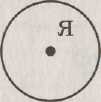 Задание: нарисовать круг, это ваш коллектив. Обозначить свое место в круге.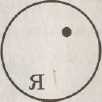 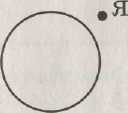 Ключ к тесту.Позиция «А». «Я» всегда в центре событий, окружен людьми, всем интересен, общение на равных.Позиция «Б». «Я» вне коллектива, смотрю свысока на происходящее, «диктую» условия, не являюсь участником событий.Позиция «В». «Я» в верхнем положении по отношении к центру круга, но не за чертой. «Я» — участник происходящего, но имею право решающего голоса.Симпатии.Нарисовать окружность, равномерно нанести на ней столько точек, сколько в данный день участников, точки подписать. Самая верхняя точка – ведущий. Необходимо найти каждому «себя» и обозначить (может быть в центре?). От нее проведите линии к другим точкам.Ключ к тесту.«Сплошная» линия — человек крайне приятен, симпатичен.«Прерывистая» линия — человек просто приятен.Линия отсутствует — человек не очень приятен, отношения нейтральные.Для подведения итогов посчитайте количество сплошных, прерывистых линийЭмоциональный настрой детей на последействиеКаждый ребенок индивидуально на отдельном листе продолжает фразу: "Когда я приду домой, я обязательно расскажу самым близким мне людям, что лагерь - это:". Затем все без исключения записки детей наклеиваются на большой лист ватмана. Полученный "сборник" - хороший повод для разговора на последнем огоньке.Номинация, по которой предоставляется программаКомплексная программа по организации летнего отдыха, оздоровления и занятости несовершеннолетнихПолное название программыКомплексная краткосрочная программа «Город детства»  летнего оздоровительного лагеря с дневным пребыванием детей «Радуга»Адресат проектной деятельности- дети из д. Мезенка, д. Таловка, п. Лозовое от 6 лет 6 месяцев до 17 лет включительно;- дети из семей, находящихся в трудной жизненной ситуации;- дети из социально-благополучных семей- 70 человек (первая смена)Сроки реализации программыс 01 июня по 22 июня 2021 годаЦель программыСоздание условий для полноценного отдыха, оздоровления детей, развития их внутреннего потенциала, содействия формированию ключевых компетенций воспитанников на основе включения их в разнообразную деятельность.Задачи:1.Организовать полноценный культурный досуг детей с учётом их интересов, потребностей и возможностей для самореализации и творческого роста;2.Пропагандировать здоровый образ жизни среди подрастающего поколения;3.Сформировать умения межличностного и межгруппового общения на основе приоритета общечеловеческих ценностей;4.Способствовать формированию санитарно-гигиенической культуры;5.Воспитывать у детей чувства уважения во взаимоотношениях между детьми, между детьми и педагогами, между детьми и старшим поколением.Краткое содержание программыПрограмма содержит: паспорт программы, пояснительную записку, цель и задачи, этапы реализации программы, содержание деятельности, механизмы реализации, условия реализации программы, режим дня, план-сетку мероприятий, ожидаемые результаты реализации программы.Ожидаемый результат1. Расширение кругозора учащихся, развитие их познавательных интересов.2. Укрепление физического и психического здоровья детей.3. Развитие индивидуальных способностей детей, приобщение к творческой деятельности,4. Охват организованным отдыхом детей.5. Создание необходимых условий для самореализации учащихся в различных сферах деятельности.6. Улучшение отношений в среде детей и подростков, устранение негативных проявлении, искоренение вредных привычек.7. Укрепление дружбы и сотрудничества между детьми, между детьми и педагогами, между детьми и старшим поколением.Название организацииАвтор программыФилиал МАОУ Черемшанская СОШ – Мезенская ООШКорж Елена АлексеевнаПочтовый адрес учреждения, телефон627757, Тюменская обл., Ишимский район, д. Мезенка, ул. Центральная, 56а.Тел.: 8(34551)5-18-72Ф.И.О. руководителя учрежденияМаксимова Оксана АлександровнаФИО автора программыКорж Елена Алексеевна, учитель начальных классовФинансовое обеспечение программыМАУО Черемшанская СОШ, средства областного и муниципального бюджетов, спонсорские средства, средства родителейОсновные этапы реализации программыВедущие направления участниковЗадачи этаповСредства и формы деятельностиПодготовительный1. Разработка программы (январь);2. Нормативное обеспечение (март-май)3. Школа вожатых (октябрь-май);4. Планирование (май)5. Оформление (май-июнь).6. Диагностика на входе (начало смены)7. План работы социально-значимой деятельности (апрель);8. Разработка программ кружковых объединений (май).1. Анализ с целью дальнейшего планирования; 2. Подготовка кадров;3. Подготовка вожатых;4. Подготовка материально-технической базы.Пресс-опрос;Анкетирование;Школа вожатых.                                     ОрганизационныйАдаптация;демонстрация имеющегося опыта;согласование желаемого с имеющимися условиями;осуществление выбора;общение.1.Формирование отрядов.2.Создание условий для самоопределения участников смены в выбранном виде деятельности и дальнейшем развитии.3.Выявление творческого потенциала участников.4.Знакомство с программой смены.5.Планирование деятельности кружков.6.Предъявление требований к организации жизнедеятельности в условиях летнего лагеря.Коллективно-творческие дела.Планирование работы отрядов и их презентация.Открытие лагерной смены.ОсновнойТворчески-практическое;самореализация;самодеятельность;дополнительное образование;аналитическая деятельность;оздоровление;совместная деятельность.1.Обеспечение реализации программы смены.2.Предоставление возможностей творческой и лидерской самореализации каждого ребенка.3.Включение участников в различные виды деятельности.4.Качественная организация деятельности детей и подростков.5.Обеспечение возможности разностороннего личностного проявления каждого ребенка и обогащение его личного опыта.Творческие встречи участников смены.Тематические дни или дела по различным видам деятельности.Органы детского самоуправления.Конкурсная программа.Коллективные творческие дела.ЗаключительныйТворчески-практическое;обобщающее;демонстрация и реализация приобретенного опыта;аналитическая деятельность.1.Специально организуемая, совместная разнообразная деятельность участников смены.2.Анализ качественных изменений событий смены.Аналитическая работа КТД.Церемония награждения победителей Конкурсной программы.Закрытие смены.                 В заключении игры определяется отряд – лидер.ПостлагерныйДемонстрация и реализация приобретенного опыта;аналитическая деятельность.Специально организуемая, совместная разнообразная деятельность участников смены.Анализ качественных изменений событий смены.Анализ данных психолого-педагогических диагностик; определение результативности реализации программы; анализ предложений по дальнейшему развитию, внесённых детьми, педагогами; составление итоговой документации; обобщение передового педагогического опыта; разработка рекомендаций для педагогов и воспитателей.Статьи расходовКоличество СуммаВатманы10 шт.150 рублейКраски акварельные6 шт.180 рублейКисти 12 шт.240 рублейНаборы цветной бумаги6 шт.120 рублейКлей3 шт.60 рублейСкотч 3 шт.66 рублейФломастеры 3 шт.150 рублейБелая бумага для принтера2 упак.600 рублейЦветная бумага для принтера3 упак.780 рублейСкотч 2-х сторонний3 шт.190 рублейМел цветной6 упак.250 рублейЦветные маркеры6 шт.80 рублейГофрированная бумага3 шт.240 рублейИТОГО:ИТОГО:3106 рублейФакторы рискаМеры профилактикиНеблагоприятные природно-климатические условияРазработка «запасных» вариантов мероприятий, проводимых в помещении, близких по содержанию и смыслу к тем, которые рассчитаны на благоприятные погодные условия.Клещевая опасностьПланирование работы без выхода в лес в период повышенной клещевой опасности.Нежелание детей участвовать в реализации программыСоздание для детей возможности выбора интересного досуга.Солнечный ожогНаличие у детей головных уборов и чередование деятельности на улице и в здании. Изменение климатических условий (дождь)Перенос мероприятия с улицы в помещение.Заболевание участников сменыМедицинское обслуживание и контроль, витаминизация, профилактические процедуры. №п/пМероприятиеСрокиКонтролирующий1Обсуждение проблем занятости детей и подростков в каникулярное время, контроль над трудоустройством несовершеннолетних (цель: проверить занятость подростков, состоящих на ВШК, «группы риска», ПДН, КДН в летний период)1.Совещание при заведующем.2.Заседание МО классных руководителей.3.Совещание ответственных за организацию занятости учащихся в каникулярное времяЯнварь-мартМетодист, руководитель ШМО.2Диагностика.1.Учет мнений и запросов родителей.2.Учет пожеланий учащихся по организации каникулярного времени.3.Составление карты занятости учащихся в каникулярное время.4.Определение уровня адаптации детей к условиям жизнедеятельности лагеря.5.Удовлетворенность работой лагерной смены.ДекабрьЯнварь Апрель Июль   Июль-августсоциальный педагог социальный педагог социальный педагогпедагог-психолог, старший вожатыйстарший вожатый3Контроль администрации1.Контроль за качеством и безопасностью питания, организацией питьевого режима, санитарно-гигиеническим состоянием пищеблока (цель: контроль за работой пищеблока)2. Посещение воспитательных мероприятий (цель: выявить наиболее удачные формы и методы работы с детьми)3.Контроль за планом воспитательной работы в лагере, журналов по технике безопасности, инструктажей. (цель: соответствие мероприятий программе деятельности летнего оздоровительного лагеря, проведение инструктажей)В течение смены постоянноНачальник лагеря, медицинский работник, заведующий школы.Начальник лагеря, старший вожатый.4Контроль со стороны сельской администрацииВ течение сменыГлава сельской администрации5Межведомственная проверкаВ течение смены еженедельноСпециалисты отдела образования и администрации Ишимского района6Проверка РоспотребнанзораПо плануСпециалисты-эксперты7Контроль за здоровьем и физическими показателями здоровья детей в начале и конце лагерной смены.Бракераж готовой продукцииЕжедневно в течение сменыНачальник лагеря, старший вожатый.Медработник ФАПаНаправление контролирующей  деятельностиСодержание и цель деятельностиОбъект контроляМетод контроляОтметка о выполненииСентябрьСентябрьСентябрьСентябрьСентябрьКонтроль выполнения и регулирования воспитательной деятельностиАнализ летнего отдыха учащихся.Классные руководителиИзучение данных, полученных в процессе анализа летнего отдыха учащихсяСтатистический анализ летнего отдыха учащихсяОктябрьОктябрьОктябрьОктябрьОктябрьКонтроль и регулирование дополнительного образованияКонтроль за подготовкой  и обучением вожатыхсотрудники ЦДОДИзучение материалов по подготовке вожатыхСовещание при директореНоябрьНоябрьНоябрьНоябрьНоябрьКонтроль и регулирование дополнительного образованияТестирование  вожатых.сотрудники ЦДОДИзучение материалов по подготовке вожатыхСовещание при директореДекабрьДекабрьДекабрьДекабрьДекабрьКонтроль и регулирование дополнительного образованияКонтроль за состоянием работы над темой программы летнего пришкольного лагеряОтветственный за составление программы работы летнего лагеряИзучение материаловСовещание при директореЯнварьЯнварьЯнварьЯнварьЯнварьКонтроль и регулирование дополнительного образованияКонтроль за разработкой программы пришкольного лагеряНачальник лагеряИзучение материаловСовещание при директореФевральФевральФевральФевральФевральКонтроль документацииИзучение состояния организации работы с родителямиКлассные руководителиПротоколы родительских собраний Совещание при директореМартМартМартМартМартКонтроль документацииКонтроль за оформлением нормативных документовНачальник лагеряИзучение материалов нормативных документовСовещание при директореАпрельАпрельАпрельАпрельАпрельКонтроль выполнения и регулирования воспитательной деятельностиСоставление плана работы по социально-значимой деятельности.Начальник лагеряИзучение материаловСовещание при директореМайМайМайМайМайУчебно-методическая деятельностьИзучение состояния работы по подготовке вожатых и воспитателей.Начальник лагеряИзучение материаловСправка Совещание при директореУчебно-методическая деятельностьКонтроль за разработкой программ кружковых объединений.Начальник лагеряИзучение материаловСправка Совещание при директореИюльИюльИюльИюльИюльКонтроль выполнения и регулирования воспитательной деятельности.Контроль за организацией условий работы пришкольного лагеря-оформление отрядных комнат;-спальных комнат;-столовой;-игровых зон;-пришкольной территории Начальник лагеряЗаведующий филиаломИзучение объектовСправка Совещание при директореИюль-августИюль-августИюль-августИюль-августИюль-августКонтроль выполнения и регулирования воспитательной деятельности.Контроль за организацией условий работы лагеря дневного пребывания детей- Обеспечение реализации программы смены.Начальник лагеряЗаведующий филиаломИзучение материаловСовещание при директореАвгустАвгустАвгустАвгустАвгустКонтроль выполнения и регулирования воспитательной деятельности.Контроль за организацией условий работы лагеря дневного пребывания детей-итоги деятельности лагеря дневного пребывания, подготовка документации по результатам работы лагеря.Начальник лагеряЗаведующий филиаломИзучение материаловСовещание при директоре9.00 – 9.10«С первыми лучами новому дню улыбайся!»Встреча на построении, прогулка на свежем воздухе.9.10 – 9.25«На зарядку становись, занимайся - не ленись!»Линейка. Подъем государственного флага. Зарядка.9.25 –10.00«Утром солнце рано встало и на завтрак нас позвало!»Завтрак10.00 -10.10«Поспеши, детвора, на линейку, детвора!»Организационные сборы10.10 -12.00«Кто-то любит танцевать, кто-то петь и рисовать,
   От безделья никто здесь не мается
  Делом важным все занимаются…»Занятия по интересам. Отрядные дела. Час добрых дел. Трудовой час.12.00 -13.00«Подкрепиться основательно днем ребятам - обязательно!»Обед13.00-15.00«Сладок сон после обеда, тише не буди соседа!»Послеобеденный сон (дети до 10 лет)Занятия по интересам15.00 -15.30«Чтобы быть всегда бодрее, нужно полдничать скорее!»Полдник15.30 -16.30«Лишь заслышав звон игры, не откладывай – беги, можно прыгать и играть и на солнце загорать»Общее мероприятие, игры на свежем воздухе16.30-17.00«Крепче за руки берись - в круг отрядный становись!»Подведение итогов.17.00«С интересными делами мы не заметили, как был прожит еще один день!»Построение. Итоговая линейка дня. Спуск государственного флага.ДатаСодержаниеМесто проведенияМесто проведенияОтветственные1 неделя«Утраченные качества»1 неделя«Утраченные качества»1 неделя«Утраченные качества»1 неделя«Утраченные качества»1 неделя«Утраченные качества»01.06.2021«День знакомств»1. Общелагерный сбор «Здравствуй, лето! Здравствуй, лагерь!»2. Акция «Добро пожаловать!»3. Инструктажи по ТБ, ПДД, ППБ.4. Знакомство с лагерем.5. Операция «Взвесь и измерь меня».6. Операция «Дизайн-интерьер».7. Конкурсно-развлекательная программа «Праздник смеха».8. Подготовка к открытию смены.«День знакомств»1. Общелагерный сбор «Здравствуй, лето! Здравствуй, лагерь!»2. Акция «Добро пожаловать!»3. Инструктажи по ТБ, ПДД, ППБ.4. Знакомство с лагерем.5. Операция «Взвесь и измерь меня».6. Операция «Дизайн-интерьер».7. Конкурсно-развлекательная программа «Праздник смеха».8. Подготовка к открытию смены.Актовый зал, отрядные комнатыВоспитатели2.06.2021«День коллективизма»1. Зарядка «Бодрое утро».2. Минутка здоровья «Солнечный ожог. Первая помощь».3. Подготовка к праздничному концерту. 4. Акция «Мы - потомки Героев!»5. Конкурс рисунков на асфальте «Край, в котором я живу».6. Отрядные дела.7. Динамический час в рамках реализации проекта «Здоровье в движении»  (разучивание движений танца к флэшмобу).«День коллективизма»1. Зарядка «Бодрое утро».2. Минутка здоровья «Солнечный ожог. Первая помощь».3. Подготовка к праздничному концерту. 4. Акция «Мы - потомки Героев!»5. Конкурс рисунков на асфальте «Край, в котором я живу».6. Отрядные дела.7. Динамический час в рамках реализации проекта «Здоровье в движении»  (разучивание движений танца к флэшмобу).Актовый зал, отрядные комнатыВоспитателиРуководители кружков03.06.2021«День талантов»1. Зарядка «Бодрое утро».2. Минутка здоровья «Солнце, воздух и вода – наши лучшие друзья!» 3. Музыкальный час «Вместе весело шагать…»4. Подготовка к областному конкурсу «Символы региона».5. Праздник «Только вперёд» - открытие смены «Город детства»6. Конкурс на лучшее оформление отряда.7. Конкурс: « Лучший танцор лагеря»«День талантов»1. Зарядка «Бодрое утро».2. Минутка здоровья «Солнце, воздух и вода – наши лучшие друзья!» 3. Музыкальный час «Вместе весело шагать…»4. Подготовка к областному конкурсу «Символы региона».5. Праздник «Только вперёд» - открытие смены «Город детства»6. Конкурс на лучшее оформление отряда.7. Конкурс: « Лучший танцор лагеря»Актовый зал, отрядные комнатыВоспитателиРуководители кружков04.06.2021«День вежливости»1. Зарядка «Бодрое утро».2. Минутка здоровья «Осанка – основа красивой походки». 3. Просмотр мультфильмов.4. Викторина «Сказки А.С. Пушкина».5. Тематический час «Вежливость и доброта нам нужны всегда».6. Конкурс Удивительные шахматы».7. Экологическая игра – викторина «Наша зеленая планета»«День вежливости»1. Зарядка «Бодрое утро».2. Минутка здоровья «Осанка – основа красивой походки». 3. Просмотр мультфильмов.4. Викторина «Сказки А.С. Пушкина».5. Тематический час «Вежливость и доброта нам нужны всегда».6. Конкурс Удивительные шахматы».7. Экологическая игра – викторина «Наша зеленая планета»Актовый зал, отрядные комнатыВоспитателиРуководители кружков07.06.2021«День верности»1. Зарядка «Бодрое утро».2. Минутка здоровья «Укусы насекомых».3. Занятия по интересам.4. Музыкальный конкурс «Один в один».5. Познавательная игра по ПДД «Помоги другу».6. Подвижные игры на свежем воздухе «Весёлые старты с препятствиями».7. «Праздник русской старины» - конкурсы, викторины, частушки.«День верности»1. Зарядка «Бодрое утро».2. Минутка здоровья «Укусы насекомых».3. Занятия по интересам.4. Музыкальный конкурс «Один в один».5. Познавательная игра по ПДД «Помоги другу».6. Подвижные игры на свежем воздухе «Весёлые старты с препятствиями».7. «Праздник русской старины» - конкурсы, викторины, частушки.Актовый зал, отрядные комнатыВоспитателиРуководители кружков2 неделя«Вперед за номинашками»2 неделя«Вперед за номинашками»2 неделя«Вперед за номинашками»2 неделя«Вперед за номинашками»2 неделя«Вперед за номинашками»08.06.2021«День трудолюбия»1. Зарядка «Бодрое утро».2. Минутка здоровья «Вредные привычки».3. Занятия по интересам.4. Командная игра по станциям «Искатели сокровищ»5. Конкурс «Медиастрана».6. Конкурс семейных рисунков «Я и мой район!».7. Выставка поделок декоративно-прикладного творчества «Мы в творчестве славим любимый район»Актовый зал, отрядные комнатыАктовый зал, отрядные комнатыВоспитателиРуководители кружков09.06.2021 «День внимания»1. Зарядка «Бодрое утро».2. Минутка здоровья «Польза витаминов».3. Флешмоб «Нормы ГТО – нормы жизни».4. Физкультурно-оздоровительный комплекс «Готов к труду и обороне».5. Акция «Энциклопедия для любознательных».6. Игры на свежем воздухе.7. Подготовка к литературному конкурсу «Слово о Ишимском районе».Актовый зал, отрядные комнатыАктовый зал, отрядные комнатыВоспитателиРуководители кружков10.06.2021« День дружбы» («День рождения Ишимского района»)1.Зарядка «Бодрое утро».2. Минутка здоровья «Режим дня на каникулах».3. Фотоконкурс «Счастливые лица».4. Отрядные дела.5. Литературный конкурс «Слово о Ишимском районе», посвященный 90-летию Ишимскому району. 6. Праздничный мероприятие « С днем рождения, район!»Актовый зал, отрядные комнатыАктовый зал, отрядные комнатыВоспитателиРуководители кружков11.06.2021«День благодарности»1. Зарядка «Бодрое утро».2. Минутка безопасности «Чем опасен выход на проезжую часть из-за стоящего автомобиля?»3. Выезд в городской парк.4. Занятия по интересам.5. Флешмоб «Я люблю Россию!»6. Военно-спортивная игра «Зарница»Актовый зал, отрядные комнатыАктовый зал, отрядные комнатыВоспитателиРуководители кружков14.06.2021«День радости»1. Зарядка «Бодрое утро».2. Минутка безопасности «В чём таит опасность железная дорога?»3. Мастер-класс «Фантазия»4. Занятия по интересам.5. Игры на свежем воздухе.6.Конкурсная программа «Мистер и Миссис Лето 2021».7. Видео – экскурсия «Научные достижения в море и на суше».Актовый зал, отрядные комнатыАктовый зал, отрядные комнатыВоспитателиРуководители кружков3 неделя«Солнечный город»3 неделя«Солнечный город»3 неделя«Солнечный город»3 неделя«Солнечный город»3 неделя«Солнечный город»15.06.2021«День творчества»1. Зарядка «Бодрое утро».2. Минутка безопасности «Правила поведения на воде».3. Викторина «По страницам сказок».4. Подвижные игры на свежем воздухе.5. Игра-путешествие по станциям «Летняя карусель». 6. Конкурс причесок «Коса – девичья краса».Актовый зал, отрядные комнатыАктовый зал, отрядные комнатыВоспитателиРуководители кружков16.06.2021«День мужества»1. Зарядка «Бодрое утро».2. Минутка безопасности «Не заводи разговор с незнакомыми людьми».3. Экологический час «Природа не прощает ошибок».4. Час общения «Самые приятные сюрпризы, которые делал я и для меня» 5. Познавательно-игровая программа «В гостях у Робинзона Крузо».6. Эстафета сюрпризов и неожиданностей.Актовый зал, отрядные комнатыАктовый зал, отрядные комнатыВоспитателиРуководители кружков17.06.2021 «День общительности»1. Зарядка «Бодрое утро». 2. Минутка безопасности «Огонь – друг или враг?»3. Составление отрядных альбомов.4. Изготовление коллажа: «Скажи НЕТ вредным привычкам!».5. Подготовка к концертной программе, посвященной закрытию смены.6.Квест «Научный микс».7. "Чудо - шашки", шахматные турниры.Актовый зал, отрядные комнатыАктовый зал, отрядные комнатыВоспитателиРуководители кружков18.06.2021 «День доброты»1.Зарядка «Бодрое утро».2. Минутка здоровья «Как сохранить красивые зубы?»3.  Мастерская подарков для друзей «Подари улыбку».4. Занятия по интересам.5. Подготовка к концертной программе, посвященной закрытию смены.6. Карнавальное шествие.Актовый зал, отрядные комнатыАктовый зал, отрядные комнатыВоспитателиРуководители кружков21.06.2021День закрытия смены «Город детства»1. Зарядка «Бодрое утро».2. Минутка здоровья «Полезно или вредно?»3. Митинг «День памяти и скорби», посвященный наючалу ВОВ.4. Игра по станциям «Найди клад».5. Гала-концерт «Город детства».6. Торжественная линейка. Подведение итогов смены. Награждение.Актовый зал, отрядные комнатыАктовый зал, отрядные комнатыВоспитателиРуководители кружков